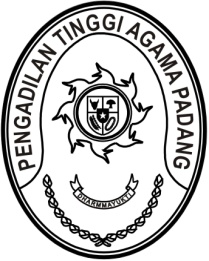 Nomor     	:	W3-A//KP.02.1/7/2021	                29 Oktober 2021Lampiran	:	1 (satu) lampiranHal	:	Permohonan Koreksi Penilaian		Triwulan IIIYth. Direktur Jenderal Badan Peradilan AgamaMahkamah Agung RIAssalamu’alaikum, Wr. Wb.Memenuhi maksud surat Bapak Nomor 3661/DjA.2/OT.01.2/10/2021 tanggal 28 Oktober 2021 perihal sebagaimana tersebut pada pokok surat, dengan ini kami sampaikan permohonan koreksi hasil Penilaian Kinerja Triwulan III di lingkungan Pengadilan Tinggi Agama Padang. Berikut data dukung pada tiap penilaian sebagaimana terlampir.Daftar Satuan Kerja di lingkungan Pengadilan Tinggi Agama Padang yang mengajukan perbaikan, antara lain :Pengadilan Agama BukittinggiPengadilan Agama PayakumbuhPengadilan Agama SolokPengadilan Agama Muara LabuhPengadilan Agama ManinjauPengadilan Agama Tanjung PatiDemikian disampaikan, atas perhatiannya diucapkan terima kasih.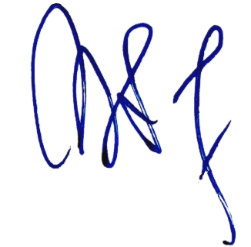 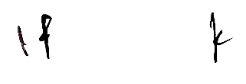 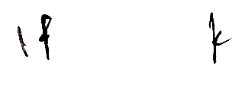 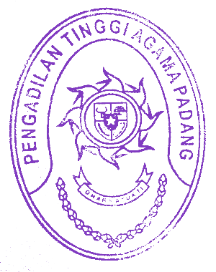 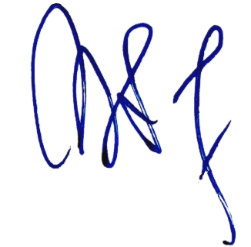 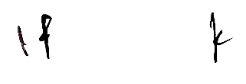 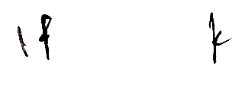 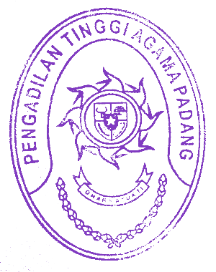 WassalamKetua,Zein Ahsan